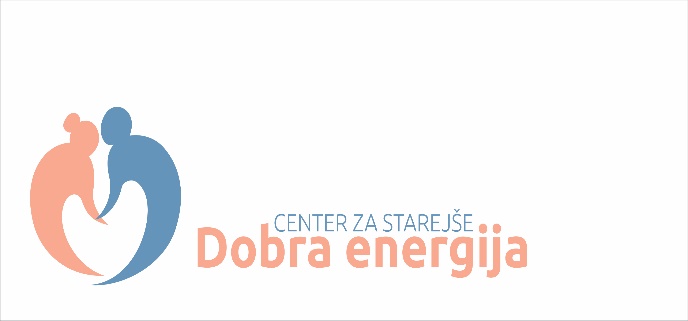 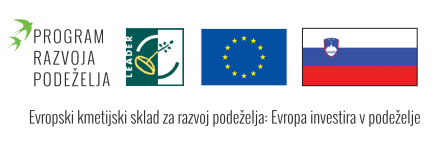 O B V E S T I L OObčanke in občane Radeč, potencialne uporabnike Centra za starejše Dobra energija,ki se nahaja v kletnih prostorih Zdravstvenega doma Radeče obveščamo, da bo center odprl svoja vrata v ponedeljek, 4. 11. 2019 ob 9.00.Center za starejše Dobra energija bo odprt vsak delovni dan od 9.00 do 14.00;prva delavnica z naslovom »Pravilna in varna raba mobilnega telefona«, bo izvedena v ponedeljek, 4. 11. 2019 od 9.00 do 12.00;vsako sredo ob 9.00 ste vabljeni na skupino za samopomoč, kjer boste poklepetali ob kavici;za brezplačne prevoze z vozilom za prevoz starejših, se lahko prijavite koordinatorju, vsak dan med 7.30 in 14.30, na telefonsko številko 064 207 843, najmanj tri dni pred izvedbo prevoza. Prevozi se bodo izvajali le na območju občine Radeče.Vsa dodatna pojasnila o programih in delavnicah, prevozih ipd. dobite pri koordinatorju, na telefonski številki 064 207 843. Spremljate nas lahko tudi na facebooku: CENTER ZA STAREJŠE – DOBRA ENERGIJA RADEČEVeselimo se srečanja z vami!Zdravstveni dom Radeče      	Društvo upokojencev Radeče  	Občina RadečeFranci Čeč, l.r.			Jožefa Novak, l.r.			Tomaž Režun, l.r.Direktor			Predsednica				Župan